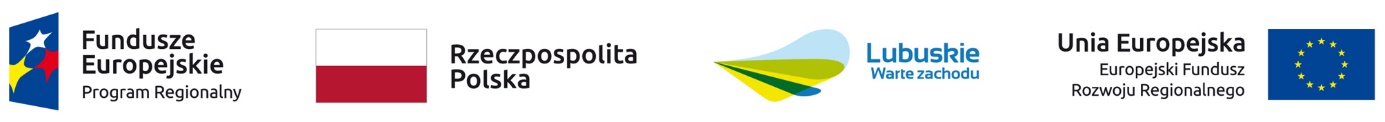 Załącznik nr 8 do wniosku Wykonanie robót budowlanych w budynku Szkoły Podstawowej im. M. Konopnickiej w Gościkowie 
z podziałem na dwa zadania:Zadanie (1) – Termomodernizacja Szkoły Podstawowej im. M. Konopnickiej w Gościkowie,Zadanie (2) – Remont instalacji wodno-kanalizacyjnej w Szkole Podstawowej im. M. Konopnickiej 
w GościkowieTABELA ELEMENTÓW ROZLICZENIOWYCHLp.Wyszczególnienie zakresu robót/pracWartość robót/prac bruttoZADANIE (1)ZADANIE (1)ZADANIE (1)ROBOTY BUDOWLANEROBOTY BUDOWLANEROBOTY BUDOWLANE1.Wymiana stolarki okiennej i drzwiowej2.Ocieplenie ścian poniżej poziomu gruntu3.Ocieplenie ścian powyżej poziomu gruntu – ocieplenie wewnętrzne4.Ocieplenie ścian powyżej poziomu gruntu5.Ocieplenie ościeży okien i drzwi6.Renowacja elewacji7.Dylatacja8.Ocieplenie stropodachu9. Remont kominów10.Remont schodów, przebudowa wejścia, wykonanie pochylni11.Ocieplenie i izolacja podłogi na gruncie 12.Wymiana pokrycia zejścia do piwnic13.Roboty przygotowawcze i towarzysząceROBOTY SANITARNEROBOTY SANITARNEROBOTY SANITARNE14.Pompa ciepła15.Kotłownia16.Regulacja instalacji c.o.ROBOTY ELEKTRYCZNE ROBOTY ELEKTRYCZNE ROBOTY ELEKTRYCZNE 17.Podłączenie pomp ciepła 18.Oprzewodowanie dla oświetlenia podstawowego 19.Oprawy oświetleniowe 20.Oświetlenie awaryjne21.Instalacja odgromowa22.Pomiar instalacji elektrycznejSuma Zadanie (1)Suma Zadanie (1)ZADANIE (2)ZADANIE (2)ZADANIE (2)23.Instalacja c.w.u.24.Rurociągi25.Izolacje26.Osprzęt27.Roboty budowlane28.KanalizacjaSuma Zadanie (2)Suma Zadanie (2)RAZEM: Zadanie (1) + Zadanie (2):